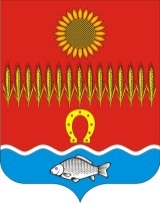 АДМИНИСТРАЦИЯ  СОВЕТИНСКОГО СЕЛЬСКОГО ПОСЕЛЕНИЯ                      Неклиновский район Ростовская область                                     ПОСТАНОВЛЕНИЕ                                          сл. Советка    13.08.   2019г.              	                         № 89«О внесении изменений в постановление Администрации Советинского сельского поселения  № 20 от 10.04.2017г., «Об утверждении административных регламентов предоставления муниципальных услуг»     В соответствии с Федеральным законом от 06.10.2003г.№131-ФЗ «Об общих принципах организации местного самоуправления в РФ, от 27.07.2010 года № 210-ФЗ «Об организации предоставления государственных и муниципальных услуг», руководствуясь Уставом муниципального образования «Советинское  сельское поселение» и целях приведения в соответствие с действующим законодательством административных регламентов  предоставления муниципальных услуг Советинского сельского поселения: 1.  Внести в постановление Администрации Советинского сельского поселения № 20    от 10.04.2017г. «Об утверждении административных регламентов предоставления муниципальных услуг в Советинском сельском поселении» следующие изменения: 1. 1.  в п.1 «Предмет регулирования»,  раздела 1 «Общие положения» приложения 1.16, слова «дачного хозяйства» заменить на слова «садоводства и огородничества».2. Разместить настоящее постановление на официальном сайте администрации Советинского сельского поселения.3. Настоящее постановление вступает в силу со дня официального опубликования(обнародования).4.   Контроль за выполнением настоящего постановления оставляю за собой.Глава Администрации Советинского сельского поселения                               З.Д.ДаливаловПостановление вносит специалист по земельным и Имущественным вопросам